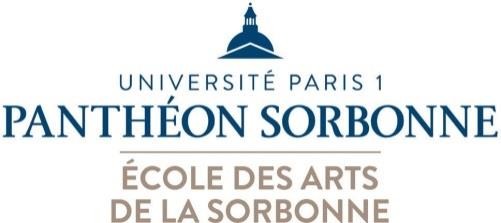 MASTER 1 CINÉMA ET AUDIOVISUELRESPONSABLE DE FORMATION 					       GESTIONNAIRE DE SCOLARITÉM. José MOURE								  Mme Cristina DONGASSEJoseph.Moure@univ-paris1.fr 							 scolmastB@univ-paris1.frSemestre 1ENSEIGNEMENTS GÉNÉRIQUES1 cours obligatoireEsthétique du cinéma : penser les imagesGr. 1 : M. José MOUREGr. 2 : M. Vincent AMIELLa finalité pédagogique de ce séminaire est de proposer une initiation aux objets et aux méthodes de la recherche en esthétique du cinéma. Il s’agit d'inviter les étudiant.es à penser les et avec les images et à questionner le cinéma dans ses différents enjeux esthétiques. ENSEIGNEMENTS MÉTHODOLOGIQUE2 cours obligatoiresMéthodologie en études cinématographiquesGr. 1 : Mme Sarah LEPERCHEY
Gr. 2 : Mme Camille BUILe cours vise à préparer les étudiants à la rédaction des trois mémoires de 20-25 pages qu'ils devront rendre au second semestre. On commencera par proposer une réflexion générale sur les enjeux de la recherche en études cinématographiques, ainsi qu'une présentation des méthodes utilisées dans ce champ disciplinaire. Les étudiants seront également amenés à déterminer un projet de recherche (un sujet, une problématique). Dans ce cadre, on proposera également une formation à la recherche et à la présentation de sources bibliographiques.OUMéthodologie de la recherche pratique (réservé, et obligatoire, pour les étudiants en fléché pro)M. Frédéric SOJCHERLe cours fait la passerelle entre la théorie et la pratique de la mise en scène, en abordant notamment la question du point de vue et des passerelles entre documentaire et fiction. Les étudiants doivent constituer un dossier de projet de film, prenant en compte toutes les questions d’écriture (narration et choix de mise en scène).
Module de Méthodologie à la recherche documentaire
Ce module propose d’initier les étudiants à la recherche documentaire.ENSEIGNEMENTS SPÉCIFIQUES3 cours obligatoiresAnalyse et créationGr. 1 : Analyse de film, M. Massimo OLIVEROLe cours vise à proposer une méthode pour élaborer l’analyse d’un film ; Le corpus de films étudiés est déterminé au début du semestre. Il s’agit de mettre l’accent sur la manière de déterminer un angle d’analyse et d’envisager le cheminement d’une démonstration fondée sur l’analyse de séquences et sur les sources susceptibles de nourrir l’étude (qu’elles soient directement en jeu dans les films étudiés ou qu’elles soient externes).Gr. 2 : Création et mise en scène, Mme Caroline SAN MARTINL’analyse filmique par le biais de la création et de la mise en scène : tel est l’objet de ce TD, qui doit aboutir pour chaque étudiant à la rédaction d’un article de recherche sur le cinéma et à la réalisation d’un projet documentaire abordant le même sujet sous un angle différent.Gr. 3 : Scénario, M. Frédéric SOJCHER (réservé, et obligatoire, pour les étudiants en fléché pro)
Ce cours propose une initiation à l’écriture de scénario à travers des exercices pratiques.Production et distributionGr. 1 : Mme Camille LAEMLE et Mme Rebecca HOUZELGr. 2 : Mme Régine GOLDBERG-VIALCe cours propose une initiation aux enjeux de la production des films et de leur diffusion.Pratique d’une langue obligatoireAnglais, Espagnol, Allemand, Italien, Russe, Arabe, Chinois, Japonais, Portugais, Néerlandais, Français langue étrangère (FLE), Hittite, Grec, Latin.Semestre 2ENSEIGNEMENTS GÉNÉRIQUES1 cours obligatoireEsthétique du cinéma : comparer les imagesGr. 1 : M. José MOUREGr. 2 : M. Vincent AMIEL
La finalité de ce séminaire est de proposer une initiation à une approche comparée des films et de leurs images.  Il s’agit de questionner esthétiquement le cinéma en comparant des films, des scènes, des images, et en s'interrogeant sur la légitimité et la pertinence d'une telle démarche.ENSEIGNEMENTS MÉTHODOLOGIQUE2 cours obligatoiresMéthodologie de la recherche en études cinématographiques
Gr. 1 : Mme Sarah LEPERCHEYGr. 2 : Mme Camille BUILe cours vise à aider les étudiants dans la rédaction de leurs trois mémoires de 20-25 pages en leur donnant des outils méthodologiques : consignes de présentation, conseils pour la structuration du texte, l'exposé de la problématique, et l'écriture en général. Ce travail se fera à partir de textes portant sur la question spécifique de la figuration du quotidien ("Penser la question du quotidien au cinéma" fournira l'axe général du séminaire). Deux fois dans le semestre, les étudiants seront amenés à produire un extrait de leur mémoire. Ces textes font l'objet en cours d'une "double lecture à l'aveugle", entre étudiants, avant d'être relus et annotés par l'enseignant.OUMéthodologie de la recherche pratique (réservé, et obligatoire, pour les étudiants en fléché pro)M. Frédéric SOJCHERLes étudiants préparent, tournent et montent plusieurs films, autour d’une thématique imposée. C’est l’occasion de se poser à chacune des étapes de la réalisation les questions de mise en scène. La méthodologie consiste à se poser les « bonnes » questions, et d’apporter pour chaque film les réponses spécifiques.Module de méthodologie à la recherche documentaireCe module propose d’initier les étudiants à la recherche documentaireENSEIGNEMENTS SPÉCIFIQUES2 cours obligatoiresAnalyse et créationGr. 1 : Analyse de film, M. Massimo OLIVEROUn nouveau corpus de films est déterminé au second semestre et l’accent est mis sur la manière de construire concrètement l’analyse d’un film : la mise en place d’une problématique qui va déterminer le sens de la lecture du film, l’élaboration d’un plan d’étude (selon un axe linéaire ou thématique) et la manière d’intégrer les analyses de séquences ainsi que les illustrations dans le texte.Gr. 2 : Création et mise en scène, Mme Caroline SAN MARTINL’analyse filmique par le biais de la création et de la mise en scène : tel est l’objet de ce TD, qui doit aboutir pour chaque étudiant à la rédaction d’un article de recherche sur le cinéma et à la réalisation d’un projet documentaire abordant le même sujet sous un angle différent.Gr. 3 : Scénario, Mme Claire VASSÉ (réservé, et obligatoire, pour les étudiants en fléché pro)Ce cours propose une initiation à l’écriture de scénario à travers des exercices pratiques.Pratique d’une langue obligatoireAnglais, Espagnol, Allemand, Italien, Russe, Arabe, Chinois, Japonais, Portugais, Néerlandais, Français langue étrangère (FLE), Hittite, Grec, Latin.Chaque semestre, il vous sera proposé d’assister à deux cours de master 2, Ciné-rencontres et ciné-conférences. Ces cours sont facultatifs mais vivement recommandés aux étudiant.e.s de licence et master 1.Ciné-rencontresAvec M. Frédéric SOJCHERRencontres, sous forme de débats, avec des professionnels du cinéma et de l’audiovisuel (cinéastes, collaborateurs, artistiques, producteurs…). Ciné-conférencesAvec MM. José MOURE et Vincent AMIELRencontres, sous forme de conférences, avec des chercheurs qui présentent leurs derniers travaux de recherche.Expérience professionnelleUn stage d’une durée de 8 semaines (280h) est à effectuer impérativement au cours de l’année de M1 ou de M2. La validation du stage n’est pas obligatoire en M1 mais l’est pour l’obtention du diplôme de Master (M2).Cours optionnel Soutien aux étudiants non francophones	semestre 1 et/ou 2Ce cours mutualise les niveaux M1 et M2, toutes mentions confondues.